Встреча председателя Профобъединения «РКК-Наука» с заместителем руководителя Федерального агентства научных организаций России С.В.Кузьминым 22 мая .          Встреча состоялась по договоренности 22 мая в ФАНО с целью получить для Профобъединения «РКК-Наука» пояснения по смыслу и цели требований Агентства, изложенных в письме от 05.05.2017 № 007-18.1.2-11/СК-247 "О корректировке дорожных карт".Что хочет ФАНО?Рабочее время ученого, работающего в подведомственном ФАНО России Институте, обобщенно можно разделить на пять частей, расходуемых на выполнение:- госзадания, обеспеченного бюджетным финансированием (субсидией);- внебюджетного договора, обеспеченного отдельным финансированием по договору с институтом;- гранта по программе Президиума РАН, обеспеченного целевым бюджетным финансированием;- гранта РФФИ (или Бортника и т.п.), обеспечивающего грантополучателя (физическое лицо или группу лиц) отдельным бюджетным финансированием по договору с Фондом и Институтом;- задания по соглашению с другим работодателем (в другой организации), не связанному с Институтом.    В каждом конкретном случае соотношение этих частей индивидуально, вплоть до отсутствия отдельных позиций. Задача, которую  ставит ФАНО перед институтами,  - добиться правильного разграничения этих позиций для каждого сотрудника (период учета задается формой статистического наблюдения № 3П-наука) и по каждой теме, зафиксированной Программой фундаментальных исследований.Зачем это надо?    Цель – получить достоверные знания о фактических затратах времени на выполнение госзадания по каждой теме  Программы фундаментальных исследований для объективного представления заявок через Минобрнауки России Минфину России на выполнение госзадания с учетом показателей оплаты труда научных сотрудников по Указу Президента РФ от 7 мая . № 597.Нужно ли в институтах переходить на неполную занятость?ФАНО не выдвигает никаких требований по переходу на неполную занятость. С учетом финансового положения в каждом институте администрация и профком регулируют зарплату, в том числе зарплату научных сотрудников с учетом Указа №597 и дорожной карты к нему. Недостаточность финансирования госзадания должна быть обоснована с учетом отражения реальных трудозатрат на его выполнение.        Переданы С.В.Кузьмину прилагаемые материалы презентации РКК о финансировании фундаментальных исследований и требованиях профсоюзов науки.Председатель Профобъединения «РКК-Наука»                                   А.С.Миронов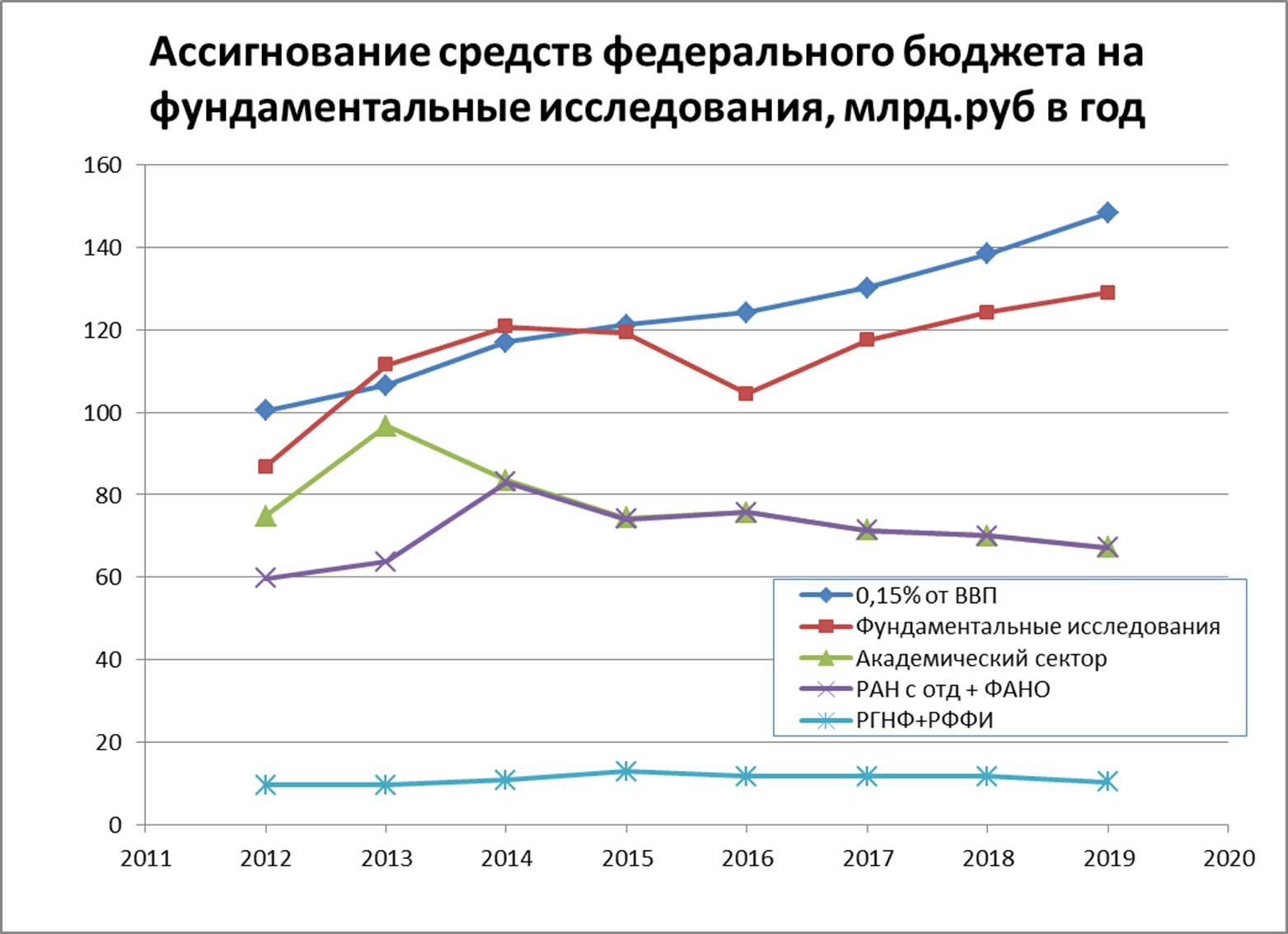 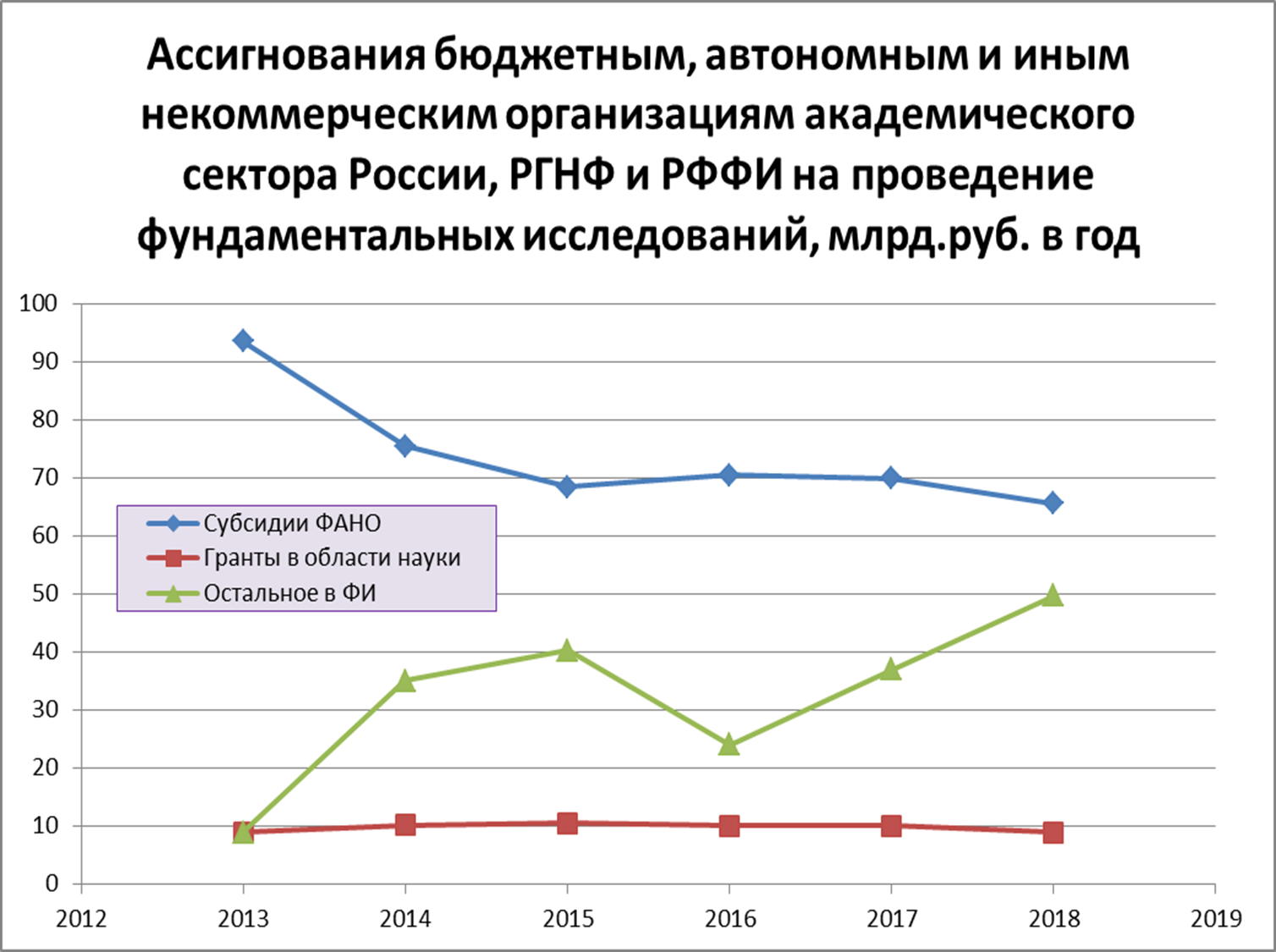 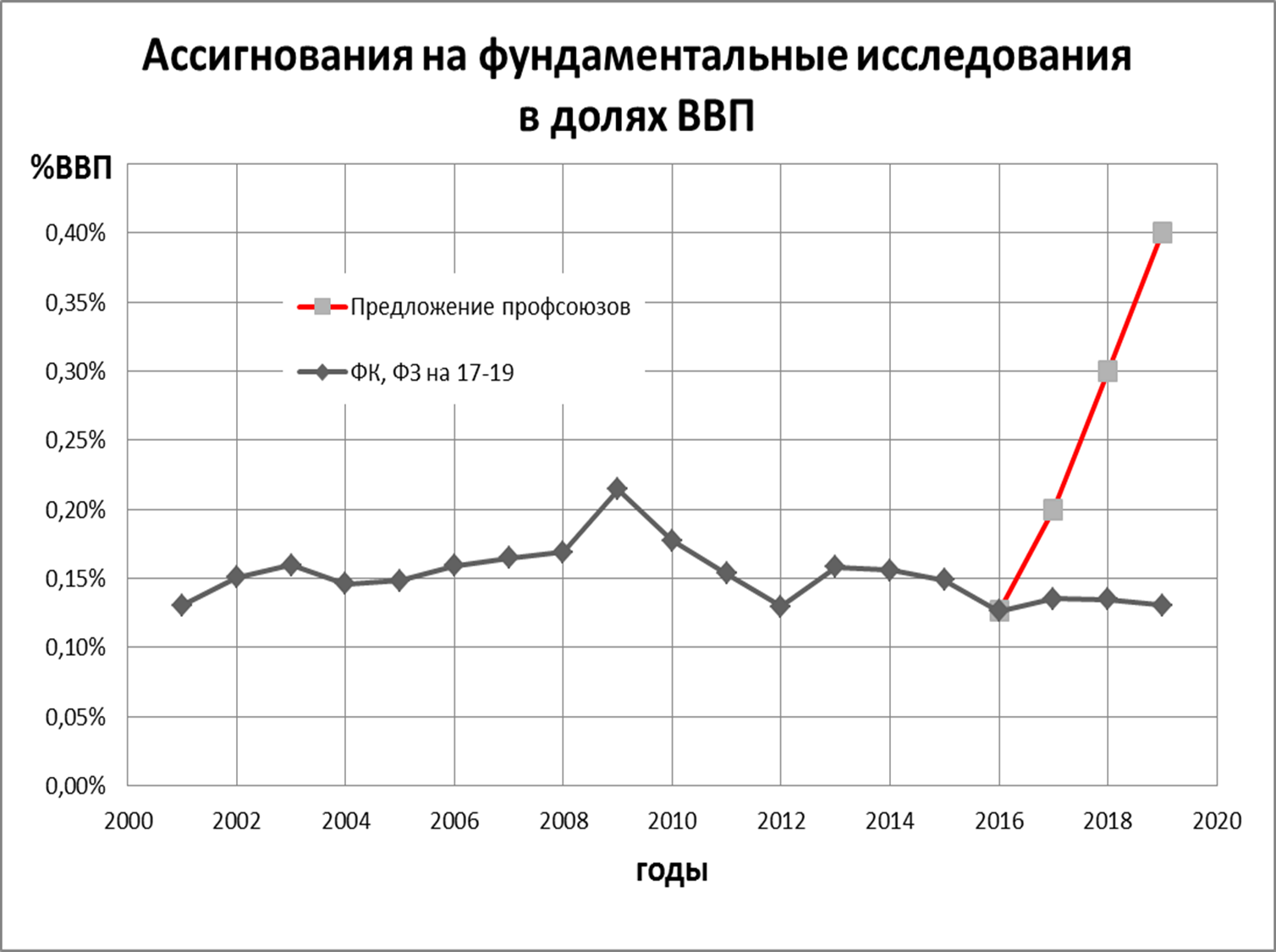 